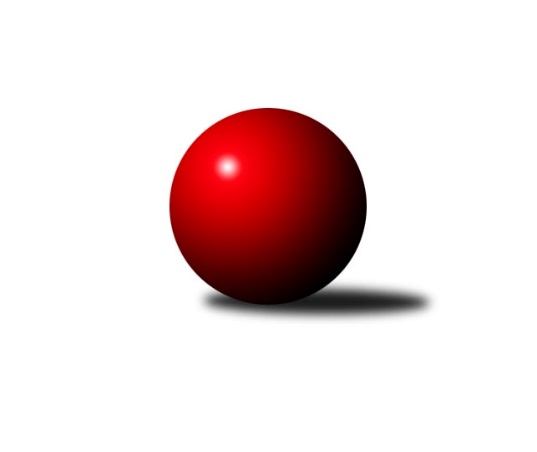 Č.14Ročník 2021/2022	16.5.2024 Krajský přebor Ústeckého kraje 2021/2022Statistika 14. kolaTabulka družstev:		družstvo	záp	výh	rem	proh	skore	sety	průměr	body	plné	dorážka	chyby	1.	KO Česká Kamenice	12	8	2	2	67.0 : 29.0 	(89.0 : 55.0)	2492	18	1736	756	43.1	2.	Sokol Spořice	12	8	1	3	58.0 : 38.0 	(86.5 : 57.5)	2441	17	1701	739	48.8	3.	TJ Elektrárny Kadaň B	12	8	0	4	60.0 : 36.0 	(81.5 : 62.5)	2434	16	1706	728	46.3	4.	Sokol Ústí nad Labem	13	8	0	5	59.5 : 44.5 	(84.0 : 72.0)	2429	16	1693	736	49.4	5.	TJ Teplice Letná B	12	7	0	5	51.0 : 45.0 	(75.5 : 68.5)	2447	14	1733	714	52	6.	SKK Podbořany B	12	7	0	5	46.5 : 49.5 	(68.5 : 75.5)	2392	14	1688	704	48.2	7.	SKK Bílina	13	6	1	6	52.5 : 51.5 	(84.5 : 71.5)	2428	13	1697	731	46.8	8.	TJ VTŽ Chomutov B	13	5	1	7	44.5 : 59.5 	(71.0 : 85.0)	2370	11	1692	679	58.9	9.	TJ Lokomotiva Ústí n. L. C	13	5	0	8	48.5 : 55.5 	(73.5 : 82.5)	2423	10	1698	724	52.6	10.	TJ Lokomotiva Žatec	13	4	0	9	43.5 : 60.5 	(70.5 : 85.5)	2391	8	1700	691	50.5	11.	SK Verneřice B	13	0	1	12	21.0 : 83.0 	(43.5 : 112.5)	2267	1	1604	664	63Tabulka doma:		družstvo	záp	výh	rem	proh	skore	sety	průměr	body	maximum	minimum	1.	KO Česká Kamenice	7	6	1	0	44.5 : 11.5 	(57.5 : 26.5)	2448	13	2529	2381	2.	Sokol Ústí nad Labem	7	6	0	1	38.5 : 17.5 	(48.0 : 36.0)	2404	12	2489	2290	3.	SKK Podbořany B	7	6	0	1	35.0 : 21.0 	(48.0 : 36.0)	2582	12	2643	2499	4.	Sokol Spořice	6	5	0	1	32.0 : 16.0 	(48.0 : 24.0)	2378	10	2439	2261	5.	TJ Elektrárny Kadaň B	4	4	0	0	27.5 : 4.5 	(35.0 : 13.0)	2532	8	2570	2482	6.	TJ Teplice Letná B	6	4	0	2	28.0 : 20.0 	(40.5 : 31.5)	2496	8	2591	2383	7.	TJ VTŽ Chomutov B	7	3	1	3	27.0 : 29.0 	(42.5 : 41.5)	2372	7	2474	2273	8.	TJ Lokomotiva Ústí n. L. C	6	3	0	3	26.0 : 22.0 	(35.0 : 37.0)	2500	6	2590	2439	9.	TJ Lokomotiva Žatec	6	3	0	3	24.0 : 24.0 	(38.5 : 33.5)	2511	6	2597	2378	10.	SKK Bílina	6	2	1	3	25.5 : 22.5 	(43.0 : 29.0)	2449	5	2510	2371	11.	SK Verneřice B	7	0	0	7	11.0 : 45.0 	(24.5 : 59.5)	2337	0	2418	2275Tabulka venku:		družstvo	záp	výh	rem	proh	skore	sety	průměr	body	maximum	minimum	1.	SKK Bílina	7	4	0	3	27.0 : 29.0 	(41.5 : 42.5)	2425	8	2562	2248	2.	TJ Elektrárny Kadaň B	8	4	0	4	32.5 : 31.5 	(46.5 : 49.5)	2422	8	2565	2197	3.	Sokol Spořice	6	3	1	2	26.0 : 22.0 	(38.5 : 33.5)	2451	7	2548	2304	4.	TJ Teplice Letná B	6	3	0	3	23.0 : 25.0 	(35.0 : 37.0)	2439	6	2605	2245	5.	KO Česká Kamenice	5	2	1	2	22.5 : 17.5 	(31.5 : 28.5)	2501	5	2553	2421	6.	Sokol Ústí nad Labem	6	2	0	4	21.0 : 27.0 	(36.0 : 36.0)	2433	4	2548	2331	7.	TJ VTŽ Chomutov B	6	2	0	4	17.5 : 30.5 	(28.5 : 43.5)	2370	4	2516	2261	8.	TJ Lokomotiva Ústí n. L. C	7	2	0	5	22.5 : 33.5 	(38.5 : 45.5)	2412	4	2628	2293	9.	SKK Podbořany B	5	1	0	4	11.5 : 28.5 	(20.5 : 39.5)	2354	2	2419	2272	10.	TJ Lokomotiva Žatec	7	1	0	6	19.5 : 36.5 	(32.0 : 52.0)	2374	2	2475	2281	11.	SK Verneřice B	6	0	1	5	10.0 : 38.0 	(19.0 : 53.0)	2256	1	2392	2011Tabulka podzimní části:		družstvo	záp	výh	rem	proh	skore	sety	průměr	body	doma	venku	1.	KO Česká Kamenice	10	7	2	1	57.0 : 23.0 	(75.0 : 45.0)	2494	16 	6 	1 	0 	1 	1 	1	2.	Sokol Spořice	10	7	1	2	50.0 : 30.0 	(72.5 : 47.5)	2423	15 	4 	0 	1 	3 	1 	1	3.	TJ Elektrárny Kadaň B	10	6	0	4	47.0 : 33.0 	(66.5 : 53.5)	2425	12 	3 	0 	0 	3 	0 	4	4.	TJ Teplice Letná B	10	6	0	4	44.0 : 36.0 	(63.5 : 56.5)	2456	12 	4 	0 	2 	2 	0 	2	5.	SKK Bílina	10	5	1	4	41.5 : 38.5 	(64.0 : 56.0)	2432	11 	2 	1 	2 	3 	0 	2	6.	TJ VTŽ Chomutov B	10	5	1	4	39.5 : 40.5 	(58.5 : 61.5)	2350	11 	3 	1 	1 	2 	0 	3	7.	Sokol Ústí nad Labem	10	5	0	5	40.5 : 39.5 	(62.0 : 58.0)	2439	10 	5 	0 	1 	0 	0 	4	8.	SKK Podbořany B	10	5	0	5	35.5 : 44.5 	(56.0 : 64.0)	2389	10 	4 	0 	1 	1 	0 	4	9.	TJ Lokomotiva Ústí n. L. C	10	4	0	6	38.5 : 41.5 	(56.0 : 64.0)	2392	8 	2 	0 	2 	2 	0 	4	10.	TJ Lokomotiva Žatec	10	2	0	8	28.5 : 51.5 	(51.0 : 69.0)	2395	4 	1 	0 	3 	1 	0 	5	11.	SK Verneřice B	10	0	1	9	18.0 : 62.0 	(35.0 : 85.0)	2256	1 	0 	0 	5 	0 	1 	4Tabulka jarní části:		družstvo	záp	výh	rem	proh	skore	sety	průměr	body	doma	venku	1.	Sokol Ústí nad Labem	3	3	0	0	19.0 : 5.0 	(22.0 : 14.0)	2420	6 	1 	0 	0 	2 	0 	0 	2.	TJ Elektrárny Kadaň B	2	2	0	0	13.0 : 3.0 	(15.0 : 9.0)	2532	4 	1 	0 	0 	1 	0 	0 	3.	SKK Podbořany B	2	2	0	0	11.0 : 5.0 	(12.5 : 11.5)	2636	4 	2 	0 	0 	0 	0 	0 	4.	TJ Lokomotiva Žatec	3	2	0	1	15.0 : 9.0 	(19.5 : 16.5)	2459	4 	2 	0 	0 	0 	0 	1 	5.	KO Česká Kamenice	2	1	0	1	10.0 : 6.0 	(14.0 : 10.0)	2487	2 	0 	0 	0 	1 	0 	1 	6.	Sokol Spořice	2	1	0	1	8.0 : 8.0 	(14.0 : 10.0)	2464	2 	1 	0 	0 	0 	0 	1 	7.	TJ Teplice Letná B	2	1	0	1	7.0 : 9.0 	(12.0 : 12.0)	2425	2 	0 	0 	0 	1 	0 	1 	8.	SKK Bílina	3	1	0	2	11.0 : 13.0 	(20.5 : 15.5)	2426	2 	0 	0 	1 	1 	0 	1 	9.	TJ Lokomotiva Ústí n. L. C	3	1	0	2	10.0 : 14.0 	(17.5 : 18.5)	2571	2 	1 	0 	1 	0 	0 	1 	10.	TJ VTŽ Chomutov B	3	0	0	3	5.0 : 19.0 	(12.5 : 23.5)	2416	0 	0 	0 	2 	0 	0 	1 	11.	SK Verneřice B	3	0	0	3	3.0 : 21.0 	(8.5 : 27.5)	2340	0 	0 	0 	2 	0 	0 	1 Zisk bodů pro družstvo:		jméno hráče	družstvo	body	zápasy	v %	dílčí body	sety	v %	1.	Zdeněk Ptáček st.	TJ Lokomotiva Žatec 	9.5	/	13	(73%)	18.5	/	26	(71%)	2.	Petr Bílek 	Sokol Ústí nad Labem 	9	/	9	(100%)	15.5	/	18	(86%)	3.	Tomáš Čecháček 	TJ Teplice Letná B 	9	/	10	(90%)	16	/	20	(80%)	4.	Jan Zeman 	TJ Lokomotiva Ústí n. L. C 	9	/	10	(90%)	16	/	20	(80%)	5.	Zdeněk Vítr 	SKK Bílina 	9	/	11	(82%)	16.5	/	22	(75%)	6.	Miloš Martínek 	KO Česká Kamenice 	9	/	11	(82%)	13.5	/	22	(61%)	7.	Štefan Kutěra 	Sokol Spořice 	9	/	12	(75%)	19	/	24	(79%)	8.	Petr Andres 	Sokol Spořice 	9	/	12	(75%)	17	/	24	(71%)	9.	Karel Kühnel 	KO Česká Kamenice 	9	/	12	(75%)	17	/	24	(71%)	10.	Barbora Ambrová 	TJ Elektrárny Kadaň B 	8	/	12	(67%)	17	/	24	(71%)	11.	Petr Staněk 	Sokol Ústí nad Labem 	8	/	12	(67%)	16.5	/	24	(69%)	12.	Horst Schmiedl 	Sokol Spořice 	8	/	12	(67%)	16	/	24	(67%)	13.	Lubomír Ptáček 	TJ Lokomotiva Žatec 	8	/	12	(67%)	16	/	24	(67%)	14.	Petr Kunt ml.	Sokol Ústí nad Labem 	7.5	/	13	(58%)	13	/	26	(50%)	15.	Oldřich Lukšík st.	Sokol Spořice 	7	/	9	(78%)	14	/	18	(78%)	16.	Zuzana Tiličková 	TJ Lokomotiva Ústí n. L. C 	7	/	10	(70%)	11	/	20	(55%)	17.	Kateřina Ambrová 	TJ Elektrárny Kadaň B 	7	/	11	(64%)	13	/	22	(59%)	18.	Zdeněk Rauner 	TJ Lokomotiva Ústí n. L. C 	7	/	12	(58%)	16	/	24	(67%)	19.	Martin Čecho 	SKK Bílina 	6.5	/	9	(72%)	10	/	18	(56%)	20.	Karel Bouša 	TJ Teplice Letná B 	6.5	/	12	(54%)	13.5	/	24	(56%)	21.	Karel Beran 	KO Česká Kamenice 	6	/	7	(86%)	10.5	/	14	(75%)	22.	Nela Šuterová 	SKK Podbořany B 	6	/	8	(75%)	13	/	16	(81%)	23.	Josef Jiřinský 	TJ Teplice Letná B 	6	/	8	(75%)	11	/	16	(69%)	24.	Tomáš Malec 	KO Česká Kamenice 	6	/	9	(67%)	12.5	/	18	(69%)	25.	Zbyněk Vytiska 	TJ VTŽ Chomutov B 	6	/	10	(60%)	12	/	20	(60%)	26.	Nataša Triščová 	TJ Elektrárny Kadaň B 	6	/	10	(60%)	10	/	20	(50%)	27.	Martin Vích 	SKK Bílina 	6	/	11	(55%)	15	/	22	(68%)	28.	David Bouša 	TJ Teplice Letná B 	6	/	11	(55%)	14	/	22	(64%)	29.	Lukáš Uhlíř 	SKK Bílina 	6	/	11	(55%)	12	/	22	(55%)	30.	Robert Ambra 	TJ Elektrárny Kadaň B 	6	/	11	(55%)	11	/	22	(50%)	31.	Bára Zemanová 	SKK Podbořany B 	5	/	6	(83%)	7.5	/	12	(63%)	32.	Josef Málek 	Sokol Ústí nad Labem 	5	/	7	(71%)	11	/	14	(79%)	33.	Leona Radová 	TJ VTŽ Chomutov B 	5	/	9	(56%)	9.5	/	18	(53%)	34.	Zdeněk Hošek 	TJ Elektrárny Kadaň B 	5	/	9	(56%)	9	/	18	(50%)	35.	Filip Prokeš 	TJ VTŽ Chomutov B 	5	/	10	(50%)	6.5	/	20	(33%)	36.	David Chýlek 	KO Česká Kamenice 	5	/	12	(42%)	10	/	24	(42%)	37.	Jiří Pavelka 	SKK Bílina 	5	/	13	(38%)	11.5	/	26	(44%)	38.	Iveta Ptáčková 	TJ Lokomotiva Žatec 	5	/	13	(38%)	7.5	/	26	(29%)	39.	Jan Ambra 	TJ Elektrárny Kadaň B 	4.5	/	5	(90%)	8	/	10	(80%)	40.	Petr Šmelhaus 	KO Česká Kamenice 	4.5	/	10	(45%)	12	/	20	(60%)	41.	Jindřich Formánek 	TJ Teplice Letná B 	4.5	/	11	(41%)	7	/	22	(32%)	42.	Milan Šmejkal 	TJ VTŽ Chomutov B 	4.5	/	12	(38%)	12	/	24	(50%)	43.	Vladislav Janda 	KO Česká Kamenice 	4	/	5	(80%)	9	/	10	(90%)	44.	Rudolf Březina 	TJ Teplice Letná B 	4	/	5	(80%)	7	/	10	(70%)	45.	Lenka Nováková 	TJ VTŽ Chomutov B 	4	/	6	(67%)	8	/	12	(67%)	46.	Ondřej Šmíd 	TJ VTŽ Chomutov B 	4	/	7	(57%)	7	/	14	(50%)	47.	Marcela Bořutová 	TJ Lokomotiva Ústí n. L. C 	4	/	8	(50%)	8	/	16	(50%)	48.	Kryštof Turek 	SKK Podbořany B 	4	/	8	(50%)	8	/	16	(50%)	49.	Václav Tajbl st.	TJ Lokomotiva Žatec 	4	/	10	(40%)	8.5	/	20	(43%)	50.	Lukáš Zítka 	SK Verneřice B 	4	/	10	(40%)	8	/	20	(40%)	51.	Jindřich Wolf 	Sokol Ústí nad Labem 	4	/	10	(40%)	7	/	20	(35%)	52.	Ladislav Moravec 	SK Verneřice B 	4	/	11	(36%)	10.5	/	22	(48%)	53.	Petr Kunt st.	Sokol Ústí nad Labem 	4	/	11	(36%)	10	/	22	(45%)	54.	Vladislav Krusman 	SKK Podbořany B 	4	/	11	(36%)	9.5	/	22	(43%)	55.	Pavlína Sekyrová 	SK Verneřice B 	4	/	13	(31%)	10	/	26	(38%)	56.	Jan Chvátal 	KO Česká Kamenice 	3.5	/	6	(58%)	4.5	/	12	(38%)	57.	Kamil Srkal 	SKK Podbořany B 	3.5	/	8	(44%)	7	/	16	(44%)	58.	Antonín Onderka 	TJ Elektrárny Kadaň B 	3.5	/	9	(39%)	6.5	/	18	(36%)	59.	Zdenek Ramajzl 	TJ Lokomotiva Ústí n. L. C 	3.5	/	13	(27%)	5.5	/	26	(21%)	60.	Jaroslav Seifert 	TJ Elektrárny Kadaň B 	3	/	3	(100%)	5	/	6	(83%)	61.	Jitka Jindrová 	Sokol Spořice 	3	/	3	(100%)	4	/	6	(67%)	62.	Josef Šíma 	SKK Bílina 	3	/	5	(60%)	6	/	10	(60%)	63.	Pavel Stupka 	SKK Podbořany B 	3	/	5	(60%)	6	/	10	(60%)	64.	Ladislav Elis ml.	SK Verneřice B 	3	/	5	(60%)	5	/	10	(50%)	65.	Petr Kuneš 	Sokol Ústí nad Labem 	3	/	6	(50%)	4	/	12	(33%)	66.	Šárka Uhlíková 	TJ Lokomotiva Žatec 	3	/	8	(38%)	8	/	16	(50%)	67.	Daniel Žemlička 	SK Verneřice B 	3	/	8	(38%)	5	/	16	(31%)	68.	Monika Radová 	TJ VTŽ Chomutov B 	3	/	9	(33%)	8	/	18	(44%)	69.	Slavomír Suchý 	TJ Lokomotiva Ústí n. L. C 	3	/	9	(33%)	8	/	18	(44%)	70.	Václav Kordulík 	Sokol Spořice 	3	/	9	(33%)	6.5	/	18	(36%)	71.	Jitka Šálková 	SKK Bílina 	3	/	10	(30%)	10	/	20	(50%)	72.	Jiří Jarolím 	TJ Lokomotiva Žatec 	3	/	10	(30%)	5	/	20	(25%)	73.	Radek Goldšmíd 	SKK Podbořany B 	3	/	11	(27%)	10	/	22	(45%)	74.	Jiří Wetzler 	Sokol Spořice 	3	/	12	(25%)	8	/	24	(33%)	75.	Milan Schoř 	Sokol Ústí nad Labem 	2	/	3	(67%)	4	/	6	(67%)	76.	Zdeněk Ptáček ml.	TJ Lokomotiva Žatec 	2	/	5	(40%)	4	/	10	(40%)	77.	Alexandr Moróc 	TJ Lokomotiva Ústí n. L. C 	2	/	9	(22%)	4	/	18	(22%)	78.	Miroslav Zítka 	SK Verneřice B 	2	/	10	(20%)	3	/	20	(15%)	79.	Jana Černíková 	SKK Bílina 	1	/	1	(100%)	2	/	2	(100%)	80.	Jitka Váňová 	TJ VTŽ Chomutov B 	1	/	1	(100%)	2	/	2	(100%)	81.	Kristýna Vorlická 	TJ Lokomotiva Ústí n. L. C 	1	/	1	(100%)	1	/	2	(50%)	82.	Marek Půta 	SKK Podbořany B 	1	/	1	(100%)	1	/	2	(50%)	83.	Pavel Nováček 	Sokol Ústí nad Labem 	1	/	1	(100%)	1	/	2	(50%)	84.	Jan Čermák 	TJ Lokomotiva Žatec 	1	/	2	(50%)	2	/	4	(50%)	85.	Michal Baša 	SKK Podbořany B 	1	/	2	(50%)	2	/	4	(50%)	86.	Jitka Sottnerová 	TJ Lokomotiva Ústí n. L. C 	1	/	2	(50%)	2	/	4	(50%)	87.	Jaroslav Vorlický 	TJ Lokomotiva Ústí n. L. C 	1	/	3	(33%)	2	/	6	(33%)	88.	Vlastimil Heryšer 	SKK Podbořany B 	1	/	4	(25%)	3.5	/	8	(44%)	89.	Pavlína Černíková 	SKK Bílina 	1	/	4	(25%)	1.5	/	8	(19%)	90.	Milan Hnilica 	TJ Teplice Letná B 	1	/	5	(20%)	2	/	10	(20%)	91.	Ladislav Mandinec 	SKK Podbořany B 	1	/	5	(20%)	1	/	10	(10%)	92.	Rudolf Tesařík 	TJ VTŽ Chomutov B 	1	/	7	(14%)	5	/	14	(36%)	93.	Milan Mestek 	Sokol Spořice 	0	/	1	(0%)	1	/	2	(50%)	94.	Pavel Vacinek 	TJ Lokomotiva Žatec 	0	/	1	(0%)	1	/	2	(50%)	95.	Martin Soukup 	TJ Teplice Letná B 	0	/	1	(0%)	1	/	2	(50%)	96.	Lada Strnadová 	TJ Elektrárny Kadaň B 	0	/	1	(0%)	1	/	2	(50%)	97.	Michal Horňák 	TJ Teplice Letná B 	0	/	1	(0%)	1	/	2	(50%)	98.	Jindřich Hruška 	TJ Teplice Letná B 	0	/	1	(0%)	0	/	2	(0%)	99.	Zdeněk Ausbuher 	SKK Podbořany B 	0	/	1	(0%)	0	/	2	(0%)	100.	Jan Tůma 	TJ VTŽ Chomutov B 	0	/	1	(0%)	0	/	2	(0%)	101.	Zdeněk Novák 	TJ VTŽ Chomutov B 	0	/	1	(0%)	0	/	2	(0%)	102.	Veronika Šílová 	SKK Bílina 	0	/	1	(0%)	0	/	2	(0%)	103.	Pavla Vacinková 	TJ Lokomotiva Žatec 	0	/	1	(0%)	0	/	2	(0%)	104.	Květuše Strachoňová 	TJ Lokomotiva Ústí n. L. C 	0	/	1	(0%)	0	/	2	(0%)	105.	Martin Pokorný 	TJ Teplice Letná B 	0	/	2	(0%)	2	/	4	(50%)	106.	Milan Černý 	Sokol Spořice 	0	/	2	(0%)	1	/	4	(25%)	107.	Jan Brhlík st.	TJ Teplice Letná B 	0	/	2	(0%)	1	/	4	(25%)	108.	Vlastimil Procházka 	SKK Podbořany B 	0	/	2	(0%)	0	/	4	(0%)	109.	Ladislav Elis st.	SK Verneřice B 	0	/	2	(0%)	0	/	4	(0%)	110.	David Sekyra 	SK Verneřice B 	0	/	3	(0%)	0	/	6	(0%)	111.	Jaroslav Filip 	TJ Teplice Letná B 	0	/	3	(0%)	0	/	6	(0%)	112.	Veronika Rajtmajerová 	TJ Lokomotiva Žatec 	0	/	3	(0%)	0	/	6	(0%)	113.	Kamila Ledwoňová 	SK Verneřice B 	0	/	3	(0%)	0	/	6	(0%)	114.	Stanislav Novák 	TJ VTŽ Chomutov B 	0	/	4	(0%)	1	/	8	(13%)	115.	Hana Machová 	SK Verneřice B 	0	/	9	(0%)	0	/	18	(0%)Průměry na kuželnách:		kuželna	průměr	plné	dorážka	chyby	výkon na hráče	1.	Podbořany, 1-4	2529	1760	769	50.0	(421.6)	2.	TJ Lokomotiva Ústí nad Labem, 1-4	2496	1752	744	46.9	(416.0)	3.	TJ Teplice Letná, 1-4	2480	1745	734	54.0	(413.4)	4.	Žatec, 1-2	2472	1736	735	49.0	(412.0)	5.	Kadaň, 1-2	2464	1726	737	48.8	(410.7)	6.	Bílina, 1-2	2436	1712	724	52.1	(406.2)	7.	Česká Kamenice, 1-2	2395	1681	713	46.3	(399.2)	8.	Verneřice, 1-2	2391	1675	716	54.0	(398.6)	9.	TJ VTŽ Chomutov, 1-2	2385	1670	715	49.6	(397.5)	10.	Sokol Ústí, 1-2	2363	1663	699	51.9	(393.8)	11.	Sokol Spořice, 1-2	2330	1651	678	53.6	(388.3)Nejlepší výkony na kuželnách:Podbořany, 1-4SKK Podbořany B	2643	14. kolo	Nela Šuterová 	SKK Podbořany B	495	12. koloSKK Podbořany B	2629	12. kolo	Jan Zeman 	TJ Lokomotiva Ústí n. L. C	478	14. koloTJ Lokomotiva Ústí n. L. C	2628	14. kolo	Bára Zemanová 	SKK Podbořany B	476	8. koloSKK Podbořany B	2606	8. kolo	Petr Kunt ml.	Sokol Ústí nad Labem	474	8. koloTJ Teplice Letná B	2598	1. kolo	Lubomír Ptáček 	TJ Lokomotiva Žatec	473	4. koloSKK Podbořany B	2581	6. kolo	Bára Zemanová 	SKK Podbořany B	469	14. koloSKK Podbořany B	2567	4. kolo	Zdeněk Rauner 	TJ Lokomotiva Ústí n. L. C	466	14. koloSKK Podbořany B	2552	11. kolo	Oldřich Lukšík st.	Sokol Spořice	457	12. koloSokol Spořice	2548	12. kolo	Kamil Srkal 	SKK Podbořany B	455	8. koloSokol Ústí nad Labem	2548	8. kolo	Rudolf Březina 	TJ Teplice Letná B	455	1. koloTJ Lokomotiva Ústí nad Labem, 1-4TJ Teplice Letná B	2605	12. kolo	Jan Zeman 	TJ Lokomotiva Ústí n. L. C	473	13. koloTJ Lokomotiva Ústí n. L. C	2590	8. kolo	Zdeněk Rauner 	TJ Lokomotiva Ústí n. L. C	472	8. koloTJ Lokomotiva Ústí n. L. C	2561	13. kolo	Zdeněk Rauner 	TJ Lokomotiva Ústí n. L. C	463	2. koloTJ VTŽ Chomutov B	2516	13. kolo	Jan Zeman 	TJ Lokomotiva Ústí n. L. C	460	6. koloSKK Bílina	2508	6. kolo	Jan Zeman 	TJ Lokomotiva Ústí n. L. C	456	8. koloTJ Lokomotiva Ústí n. L. C	2473	6. kolo	Tomáš Čecháček 	TJ Teplice Letná B	456	12. koloTJ Elektrárny Kadaň B	2470	8. kolo	Zuzana Tiličková 	TJ Lokomotiva Ústí n. L. C	452	12. koloTJ Lokomotiva Ústí n. L. C	2468	2. kolo	Zdeněk Rauner 	TJ Lokomotiva Ústí n. L. C	449	13. koloTJ Lokomotiva Ústí n. L. C	2466	12. kolo	Jindřich Formánek 	TJ Teplice Letná B	448	12. koloSokol Spořice	2454	11. kolo	Lukáš Uhlíř 	SKK Bílina	446	6. koloTJ Teplice Letná, 1-4SKK Podbořany B	2611	13. kolo	Tomáš Čecháček 	TJ Teplice Letná B	474	2. koloTJ Teplice Letná B	2603	13. kolo	Karel Bouša 	TJ Teplice Letná B	467	4. koloTJ Teplice Letná B	2591	2. kolo	Petr Staněk 	Sokol Ústí nad Labem	464	6. koloTJ Teplice Letná B	2575	6. kolo	Zdeněk Rauner 	TJ Lokomotiva Ústí n. L. C	459	9. koloTJ Lokomotiva Ústí n. L. C	2531	9. kolo	David Bouša 	TJ Teplice Letná B	456	9. koloKO Česká Kamenice	2526	8. kolo	Jan Zeman 	TJ Lokomotiva Ústí n. L. C	456	9. koloTJ Teplice Letná B	2512	4. kolo	Josef Jiřinský 	TJ Teplice Letná B	452	13. koloSokol Ústí nad Labem	2482	6. kolo	Rudolf Březina 	TJ Teplice Letná B	451	6. koloTJ Teplice Letná B	2463	8. kolo	Tomáš Čecháček 	TJ Teplice Letná B	451	13. koloTJ Teplice Letná B	2453	11. kolo	Lenka Nováková 	TJ VTŽ Chomutov B	450	11. koloŽatec, 1-2TJ Lokomotiva Žatec	2597	12. kolo	Václav Tajbl st.	TJ Lokomotiva Žatec	466	11. koloTJ Lokomotiva Žatec	2588	14. kolo	Petr Andres 	Sokol Spořice	466	1. koloTJ Elektrárny Kadaň B	2565	11. kolo	Lukáš Uhlíř 	SKK Bílina	465	8. koloSKK Bílina	2562	8. kolo	Jiří Jarolím 	TJ Lokomotiva Žatec	463	14. koloTJ Lokomotiva Žatec	2535	11. kolo	Václav Tajbl st.	TJ Lokomotiva Žatec	459	12. koloTJ Lokomotiva Žatec	2535	8. kolo	Kateřina Ambrová 	TJ Elektrárny Kadaň B	458	11. koloSokol Spořice	2509	1. kolo	Jan Čermák 	TJ Lokomotiva Žatec	457	14. koloTJ Lokomotiva Žatec	2430	1. kolo	Zdeněk Hošek 	TJ Elektrárny Kadaň B	456	11. koloKO Česká Kamenice	2421	12. kolo	Lubomír Ptáček 	TJ Lokomotiva Žatec	454	12. koloTJ Lokomotiva Žatec	2378	3. kolo	Tomáš Malec 	KO Česká Kamenice	450	12. koloKadaň, 1-2TJ Elektrárny Kadaň B	2570	13. kolo	Zdeněk Hošek 	TJ Elektrárny Kadaň B	466	10. koloTJ Elektrárny Kadaň B	2557	10. kolo	Barbora Ambrová 	TJ Elektrárny Kadaň B	465	2. koloTJ Elektrárny Kadaň B	2520	7. kolo	Jaroslav Seifert 	TJ Elektrárny Kadaň B	458	13. koloTJ Elektrárny Kadaň B	2482	2. kolo	Ladislav Moravec 	SK Verneřice B	452	13. koloTJ Teplice Letná B	2425	7. kolo	Zdeněk Vítr 	SKK Bílina	452	2. koloSKK Podbořany B	2419	10. kolo	Barbora Ambrová 	TJ Elektrárny Kadaň B	446	13. koloSKK Bílina	2407	2. kolo	Barbora Ambrová 	TJ Elektrárny Kadaň B	445	7. koloSK Verneřice B	2333	13. kolo	Kamil Srkal 	SKK Podbořany B	432	10. kolo		. kolo	Antonín Onderka 	TJ Elektrárny Kadaň B	432	10. kolo		. kolo	Robert Ambra 	TJ Elektrárny Kadaň B	430	7. koloBílina, 1-2SKK Bílina	2510	1. kolo	Lukáš Uhlíř 	SKK Bílina	457	1. koloSKK Bílina	2508	7. kolo	Lukáš Uhlíř 	SKK Bílina	456	5. koloTJ Elektrárny Kadaň B	2493	14. kolo	Miloš Martínek 	KO Česká Kamenice	453	3. koloKO Česká Kamenice	2475	3. kolo	Zdeněk Hošek 	TJ Elektrárny Kadaň B	451	14. koloTJ Teplice Letná B	2470	5. kolo	Zdeněk Vítr 	SKK Bílina	450	5. koloSKK Bílina	2444	14. kolo	Martin Čecho 	SKK Bílina	443	1. koloSokol Ústí nad Labem	2440	1. kolo	Lukáš Uhlíř 	SKK Bílina	442	14. koloSKK Bílina	2435	5. kolo	Martin Vích 	SKK Bílina	442	7. koloSKK Bílina	2428	3. kolo	Barbora Ambrová 	TJ Elektrárny Kadaň B	441	14. koloTJ VTŽ Chomutov B	2388	9. kolo	Lukáš Uhlíř 	SKK Bílina	440	3. koloČeská Kamenice, 1-2KO Česká Kamenice	2529	5. kolo	Tomáš Malec 	KO Česká Kamenice	447	7. koloKO Česká Kamenice	2486	9. kolo	David Chýlek 	KO Česká Kamenice	436	5. koloKO Česká Kamenice	2482	10. kolo	Karel Kühnel 	KO Česká Kamenice	436	4. koloKO Česká Kamenice	2433	7. kolo	Karel Kühnel 	KO Česká Kamenice	435	9. koloSokol Spořice	2432	7. kolo	Karel Kühnel 	KO Česká Kamenice	433	10. koloKO Česká Kamenice	2422	4. kolo	Karel Beran 	KO Česká Kamenice	433	5. koloTJ Elektrárny Kadaň B	2413	5. kolo	Karel Beran 	KO Česká Kamenice	431	2. koloKO Česká Kamenice	2403	2. kolo	Miloš Martínek 	KO Česká Kamenice	431	9. koloKO Česká Kamenice	2381	6. kolo	Zdeněk Ptáček st.	TJ Lokomotiva Žatec	429	9. koloTJ Lokomotiva Ústí n. L. C	2378	10. kolo	Petr Šmelhaus 	KO Česká Kamenice	428	2. koloVerneřice, 1-2KO Česká Kamenice	2553	14. kolo	Jan Ambra 	TJ Elektrárny Kadaň B	460	1. koloSokol Spořice	2459	3. kolo	Jan Zeman 	TJ Lokomotiva Ústí n. L. C	457	5. koloTJ Elektrárny Kadaň B	2453	1. kolo	Petr Andres 	Sokol Spořice	447	3. koloTJ Lokomotiva Ústí n. L. C	2428	5. kolo	Miloš Martínek 	KO Česká Kamenice	446	14. koloSK Verneřice B	2418	14. kolo	Pavlína Sekyrová 	SK Verneřice B	445	14. koloSKK Bílina	2417	11. kolo	Lukáš Zítka 	SK Verneřice B	443	5. koloSokol Ústí nad Labem	2415	12. kolo	Václav Kordulík 	Sokol Spořice	443	3. koloTJ Lokomotiva Žatec	2397	7. kolo	Petr Šmelhaus 	KO Česká Kamenice	441	14. koloSK Verneřice B	2367	11. kolo	Martin Čecho 	SKK Bílina	437	11. koloSK Verneřice B	2350	5. kolo	Petr Kunt st.	Sokol Ústí nad Labem	436	12. koloTJ VTŽ Chomutov, 1-2SKK Bílina	2502	12. kolo	Martin Vích 	SKK Bílina	463	12. koloTJ VTŽ Chomutov B	2474	10. kolo	Ondřej Šmíd 	TJ VTŽ Chomutov B	452	4. koloTJ Elektrárny Kadaň B	2423	4. kolo	Pavlína Černíková 	SKK Bílina	448	12. koloTJ VTŽ Chomutov B	2423	4. kolo	Ondřej Šmíd 	TJ VTŽ Chomutov B	443	10. koloTJ VTŽ Chomutov B	2419	5. kolo	Zbyněk Vytiska 	TJ VTŽ Chomutov B	440	12. koloTJ Lokomotiva Žatec	2399	5. kolo	Leona Radová 	TJ VTŽ Chomutov B	436	5. koloSKK Podbořany B	2394	3. kolo	Lubomír Ptáček 	TJ Lokomotiva Žatec	435	5. koloSK Verneřice B	2392	10. kolo	Pavel Stupka 	SKK Podbořany B	434	3. koloSokol Ústí nad Labem	2382	14. kolo	Antonín Onderka 	TJ Elektrárny Kadaň B	434	4. koloTJ VTŽ Chomutov B	2370	1. kolo	Petr Staněk 	Sokol Ústí nad Labem	432	14. koloSokol Ústí, 1-2Sokol Ústí nad Labem	2489	2. kolo	Petr Bílek 	Sokol Ústí nad Labem	446	7. koloSokol Ústí nad Labem	2464	13. kolo	Petr Bílek 	Sokol Ústí nad Labem	443	13. koloSokol Ústí nad Labem	2446	7. kolo	Lukáš Zítka 	SK Verneřice B	443	9. koloTJ VTŽ Chomutov B	2409	2. kolo	Petr Bílek 	Sokol Ústí nad Labem	435	10. koloSokol Ústí nad Labem	2401	10. kolo	Petr Bílek 	Sokol Ústí nad Labem	433	5. koloSokol Ústí nad Labem	2368	5. kolo	Lubomír Ptáček 	TJ Lokomotiva Žatec	429	10. koloSokol Ústí nad Labem	2367	9. kolo	Petr Staněk 	Sokol Ústí nad Labem	428	2. koloTJ Elektrárny Kadaň B	2359	3. kolo	Petr Staněk 	Sokol Ústí nad Labem	428	13. koloSKK Bílina	2333	13. kolo	Petr Bílek 	Sokol Ústí nad Labem	427	3. koloTJ Lokomotiva Ústí n. L. C	2322	7. kolo	Milan Schoř 	Sokol Ústí nad Labem	427	2. koloSokol Spořice, 1-2Sokol Spořice	2439	10. kolo	Oldřich Lukšík st.	Sokol Spořice	458	9. koloSokol Spořice	2411	4. kolo	Štefan Kutěra 	Sokol Spořice	449	6. koloSokol Spořice	2409	9. kolo	Oldřich Lukšík st.	Sokol Spořice	442	10. koloSokol Spořice	2379	13. kolo	Štefan Kutěra 	Sokol Spořice	439	9. koloSokol Spořice	2370	6. kolo	Horst Schmiedl 	Sokol Spořice	434	8. koloTJ VTŽ Chomutov B	2361	8. kolo	Tomáš Čecháček 	TJ Teplice Letná B	433	10. koloTJ Lokomotiva Žatec	2325	13. kolo	Kamil Srkal 	SKK Podbořany B	432	9. koloTJ Teplice Letná B	2289	10. kolo	Jindřich Formánek 	TJ Teplice Letná B	430	10. koloSKK Podbořany B	2272	9. kolo	Leona Radová 	TJ VTŽ Chomutov B	428	8. koloSokol Spořice	2261	8. kolo	Horst Schmiedl 	Sokol Spořice	427	13. koloČetnost výsledků:	8.0 : 0.0	2x	7.0 : 1.0	12x	6.5 : 1.5	3x	6.0 : 2.0	15x	5.5 : 2.5	1x	5.0 : 3.0	9x	4.0 : 4.0	4x	3.5 : 4.5	1x	3.0 : 5.0	5x	2.5 : 5.5	1x	2.0 : 6.0	11x	1.0 : 7.0	4x	0.0 : 8.0	2x